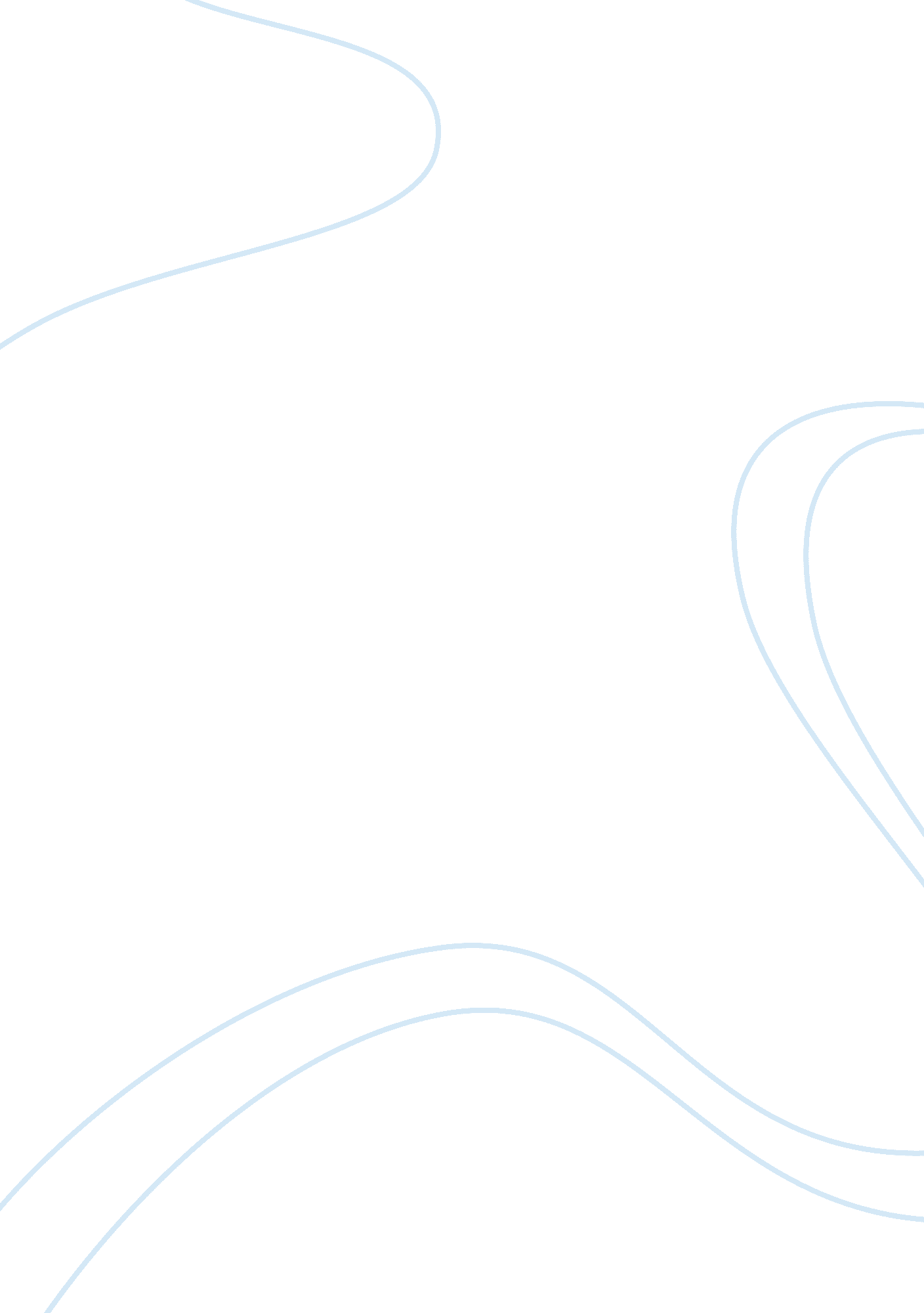 Censorship of internet in chinaTechnology, Internet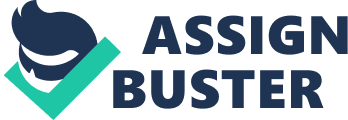 Since the Facebook and YouTube are blocked in main land China, i feel totally disconnected with the US after i go back to China for vacation. Not only myself, but also the whole country is blocked from rest of the world because of the censorship for the internet. The censorship of internet is not good for the country and its nation. Censorship of the internet block the people in China from the rest of the world which is harmful for the development for the country. Nobody can progress all on themselves, they cannot see the defects clearly as other do. The theory is the same for progress of the country, no communications and connect with other countries will only lead to fall behind. However, there are still some people support the censorship. They state that the censorship of internet is necessary. Because children can see sexually explicit materials which is unhealthy for them through the opening internet. Surely we should keep the bad information away from the children but there is no need to forbid everything about the sex in the internet. Proper and moderate information is necessary and good for the children. Whereas, government akes a sensitive topic even more awkward. Forbid of healthy sex education and free thoughts will not make country progress. Likewise, block the Chinese people from the world, often get bias information. If the news on the Internet is fact, the government do not have to censor it. In addition, if the information Is bias, people still will find out the truth someday which means censor the Internet Is useless and harmful to people. Besides, people get curious when they can't see something and they will do anything that it takes to find what they want. The hiding of the fact could not last orever, people will find the Information anyway. The anger of feeling betrayal will cause and develop the disappointment from the nation. As the disappointment increase day by day, people will do violence things to release the feeling. Also, government expresses free and open Internet environment causes social unrest. However, that Is the pretext of government which fears retaliation from the public If all the truth came out. The reason for social unrest Is not come from nowhere, there must be something wrong and causes people's dissatisfied. One of the reason Is the overnment hide the truth and no Iles can last forever. In addition, the censorship harms the right for freedom of speech. People have the right to talk whatever they want to and that Is the natural rights. Share the oplnlons also help the government and country find out error which can be corrected. All things considered that Internet censorship offers more disadvantages than the benefits. Hldlng the fact, blocking country from the rest of world In digital way and forbidden for the freedom of public speech strongly against the people's right as well as the Impress for the country. Next question appears to us that how can we change the situation of censorship? world, often get bias information. If the news on the internet is fact, the government do not have to censor it. In addition, if the information is bias, people still will find out the truth someday which means censor the internet is useless and harmful to forever, people will find the information anyway. The anger of feeling betrayal will government expresses free and open internet environment causes social unrest. However, that is the pretext of government which fears retaliation from the public if ll the truth came out. 